Пояснительная записка к работе:Мероприятие «Я сбербанк семейного бюджета» создано для реализации республиканского проекта «Внедрение модели формирования финансовой грамотности как одной из компетенций учащихся посредством создания информационной образовательной медиасреды» в рамках интеграции вопросов финансовой грамотности в содержание учебного предмета «Физика».Данное мероприятие является универсальным. Оно может проводиться в 8-11 классах как отдельный элемент урока по теме: «Энергосбережение», а также в системе уроков по физике. Например, при прохождении тем: «Тепловые явления», «Использование и экономия электроэнергии. Безопасность при работе с электрическими цепями» в 8 классе, при изучении тем: «Основы термодинамики. Тепловые машины», «Электромагнитное поле» в 10 классе, при исследовании темы: «Производство, передача и использование электрической энергии» в 11 классе. Можно это мероприятие разбить на три части (экономия электроэнергии, тепла, воды) и включить как отдельный элемент урока. Наиболее целесообразно использование мероприятия во внеурочной и внеклассной деятельности по предмету. Например, в рамках проведения декады физики.При подготовке к мероприятию необходимо заранее предложить учащимся распределить роли и приготовить материалы для выступлений. После проведения мероприятия, как продолжение деятельности по энергосбережению и повышению финансовой грамотности учащихся, можно создать инициативную группу по распространению агитационных листов среди остальных учащихся школы, родителей и населения.План-конспект мероприятия по физикеТема: «Я сбербанк семейного бюджета»Цель: посредством имеющихся знаний по физике и личного жизненного опыта рассчитать экономическую выгоду от энергосберегающих мероприятий, доступных любому потребителю энергоресурсов в быту. Задачи:- личностные1. способствовать формированию мировоззрения экономного отношения к имеющимся ресурсам;2. продолжить формирование финансовой грамотности учащихся;3. способствовать формированию навыков разумного и бережного отношения к окружающему миру.- метапредметные1. способствовать развитию логики и научного мировоззрения при решении поставленных задач;2. продолжить формирование умения увидеть в привычных обыденных ситуациях и явлениях закономерности;3. продолжить формирование навыка правильно, кратко и понятно излагать свои мысли, анализировать и делать выводы, прогнозировать свою деятельность и её результаты.- предметные1. раскрыть значение физики как науки и её роли в жизни человека и земной цивилизации;2. акцентировать внимание на связь физики с другими областями человеческой деятельности;3. показать применение научных познаний в различных жизненных ситуациях, ре6альное влияние энергосберегающих мероприятий на бюджет семьи.Тип мероприятия: информационно-практическая игра.Материалы, техническое и демонстрационное оборудование:
1.Компьютер;2.Мультимедиа проектор; 3.Экран;4.Лампа накаливания мощностью 60 Вт и эквивалентные лампы энергосберегающая и светодиодная;5.Подставки – патроны для ламп; 6. Агитационные листки по количеству учеников в классе.Методическая разработкаНа мероприятие приглашаются команды по 6 человек с класса, которым заранее назначается домашнее задание (создать плакат-коллаж «Экономия семейного бюджета», назначаются судьи из классов других параллелей, в помощь назначаются информаторы.Вступительное слово учителя.Добрый день. Мы сегодня собрались здесь с вам для обсуждения важного в нашей жизни вопроса «Что я могу сделать для экономии семейного бюджета?». Вы сейчас в таком возрасте, что вполне можете влиять и участвовать в формировании семейного бюджета. Для начала давайте разберемся что такое семейный бюджет. Предоставляю слово информатору.(Выступает информатор)Семейный бюджет – это доходы и расходы семьи за определенный период времени (неделю месяц год). Он включает в себя доходы (т.е. денежные средства, зарабатываемые семьей, а также пособия, пенсии и стипендии) и расходы (затраты денежных средств).Расходы каждой семьи можно представить в виде диаграммы. Это просто пример статей расходов семьи. Как видно из диаграммы расходы бюджета в среднем формируются из расходов на: - питание 36,9% - квартплату 6,3% - долговые обязательства 13,3% - одежду и обувь 20,1% - образование 3,5% - бытовые расходы 10,6% - медицину 3,8% - транспорт 5,6%	Понятно, что у каждой семьи эти цифры меняются в ту или иную сторону в зависимости от конкретной ситуации в семье. И конечно же, в интересах каждой семьи сохранять свой семейный бюджет, стараясь сократить свои расходы.	Спасибо информатору. А мы сейчас предложим командам предложить свои версии экономии семейного бюджета. Предоставляется слово капитанам команд для защиты плаката-коллажа.  Жюри оценивает домашнее задание максимум в 3 балла.А теперь посмотрим, как наши знания законов физики и разумное использование может нам помочь сэкономить наш бюджет. Как мы видим из плакатов, самое простое, что мы можем сделать – это экономить воду, тепло и электроэнергию. Вот сегодня мы и рассчитаем на сколько мы можем сэкономить денежных средств при разумном использовании ресурсов дома.I тур.Экономия воды.Информатор: Готовясь к сегодняшнему выступлению, я провёл некоторые эксперименты по экономии водопользования. Например, при чистке зубов, если закрывать кран, когда чистишь зубы, то можно сэкономить от 1 до 1,5 литров воды. При мытье рук – 0,5 л воды. Если во время принятия душа отключать воду во время намыливания, то можно сэкономить до 20 литров воды. Задание 1. Рассчитать экономию воды в рублях (тариф 1,8613 руб/м3) при следующих действиях:Выключать воду при чистке зубов, при условии гигиены 2 раза в день. Экономия 1,5 л за раз. Семья из трех человек. Результат занести в таблицуМытьё рук. Выключать воду при намыливании. Экономия 0,5 л за раз. Условия гигиены 5 раз в день. Семья из трех человек. Результаты занести в таблицуПринятие душа. Выключать воду при гигиенических процедурах. Экономия 20 л. Условия гигиены 1 раз в день принимает душ хотя бы 1 член семьи. Результаты занести в таблицуКоманды сдают свои ответы судьям. На экране правильные расчеты затратИнформатор: К дополнительным расходам ведут и неисправности водопроводных кранов и других водоснабжающих устройств. Не замечая мы сливаем в канализацию часть нашего бюджета. Задание 2. Расчет потерь воды при неисправности водопроводных кранов.	1 капля≈1 г воды. Интервал времени 1 сКоманды сдают свои ответы судьям. На экране правильные расчеты затратII тур.Экономия электричества.Информатор: В последнее время нашим государством и энергетическими компаниями уже были предприняты попытки заинтересовать население в экономичном использовании электроэнергии. Введены так называемые временные нормы потребления, которые ориентированы на время суток использования электричества в домах с электроплитами. Это должно стимулировать потребителей экономить электроэнергию. Но всегда есть место совершенствованию и оптимизации этого процесса. Сегодня я предлагаю ряд мер, которые позволят сэкономить электроэнергию. Начну с расчётов и экономических предпосылок, которые могут стимулировать потребителя экономить электроэнергию.Например, использование энергосберегающих ламп. На сегодняшний день многие потребители по-прежнему используют электрические лампы накаливания старого образца. Я сейчас на ваших глазах проведу небольшой эксперимент. Для его проведения я возьму две лампы: электрическую лампу накаливания старого образца мощностью 60 Вт и светодиоднаю лампу 6 Вт, что является эквивалентом мощности 60. Сделайте расчёты, подтверждающие экономическую выгоду при использовании энергосберегающих ламп.Задание 3. Рассчитать работу электрического тока при работе лампРассчитать работу тока, если в квартире 10 ламп и работают они в среднем 6 ч в суткиЛампа накаливания 40 ВтЛампа светодиодная 5 ВтРассчитать затраты на электроэнергию в год в рублях (тариф 0,21 руб/кВт∙ч)Лампа накаливания 40 ВтЛампа светодиодная 5 ВтРассчитать затраты в год на покупку ламп, при условии замены:Лампа накаливания 40 Вт: 1 раз в 4 месяцаЛампа светодиодная 5 Вт: 1 раз в 10 летРассчитать разницу в год по стоимости в рублях покупки и работы 10 ламп накаливания и 10 ламп светодиодных.Информатор: Даже если учесть тот факт, что светодиодная лампа дороже обычной лампы накаливания и не учитывать того, что светодиодная лампа служит в несколько раз дольше, получим экономическую выгоду около 22,86 рублей в год с каждой лампы. В каждом доме (квартире) обычно используется в день не менее 3-х ламп одновременно. На предприятиях эта цифра увеличивается в десятки и сотни раз. Экономическая выгода очевидна и неоспорима.Команды сдают свои ответы судьям. На экране правильные расчеты затратIII тур.Использование электроприборовИнформатор: Многие потребители оставляют электроприборы (телевизоры, компьютеры, зарядные устройства и другая бытовая техника) в режиме ожидания, ошибочно предполагая, что приборы не потребляют энергию в этих случаях. Конечно, траты энергии не столь велики, как при активной работе электроприбора, но суммируя эти потери, получается неплохая экономия. Поэтому не следует оставлять приборы, которыми не собираешься пользоваться в ближайшие час-два в режиме ожидания, их необходимо отключать!Задание 4.  Рассчитать затраты в год на «режим ожидания следующих приборов, при условии нахождения этих приборов в этом режиме в среднем 20 часовКоманды сдают свои ответы судьям. На экране правильные расчеты затратЖюри подводит итоги игры.Информатор: Сколько можно сэкономить семейного бюджета лишь изменив на малость условия жизни. А что еще можно сделать??? 1.  Вместо обычных кастрюль использовать скороварки – борщ получается столь же вкусным, а расход энергии сокращается в 3-4 раза (добавлю из опыта туристской кухни: плотная, накидная крышка котелка при спокойном, отрегулированном костре – это вот оно: вода не испаряется, каша не пригорает, варится быстрее и получается вкуснее).2.  Продукты из морозильника доставать заранее и оттаивать без нагрева на плите или в микроволновке (опять же, добавлю: лично я вечером  выкладываю,  что  нужно,  из  морозильника  в  обычную камеру – к  утру  продукт  потихонечку  оттаивает,  а  ушедшая  на замораживание энергия наружу из холодильника не выносится). 3.  Наливать в чайник не больше воды, чем потребуется на один раз, отмеривая, например, полулитровой банкой, и кипятить, уже садясь за стол -это  непосредственно  относится  к  современным «тефалям»:  вода  там  закипает  мгновенно,  не  успеешь  бутерброд приготовить, а остывает очень быстро (многие рассуждают так: «Я с утра кипячу полный чайник, так как мне удобно, чтобы до вечера не доливать»). 4.  Не   нужно   сразу   использовать   все   конфорки  на  электроплите для разогрева  обеда:  сняв  нагретый  суп,  поставить  второе  на   ту  же конфорку(которую,  кстати,  зачастую  можно  выключить:  тепловой инерции хватит на нагрев сковородки).5.  Выстиранное   белье   перед   сушкой   встряхнуть,   расправить,  чтобы было  легче  гладить,  а  перед  глажением  по-умному  подготовить рабочее место, чтобы все было под рукой.6.В  холода  поднимать  шторы  с  батарей  отопления,  подтыкая  на подоконнике  к  рамам – и  батареи  больше  тепла  отдают,  и  окна уплотняются.    
Задание 1Спящий режим приборов Рекомендации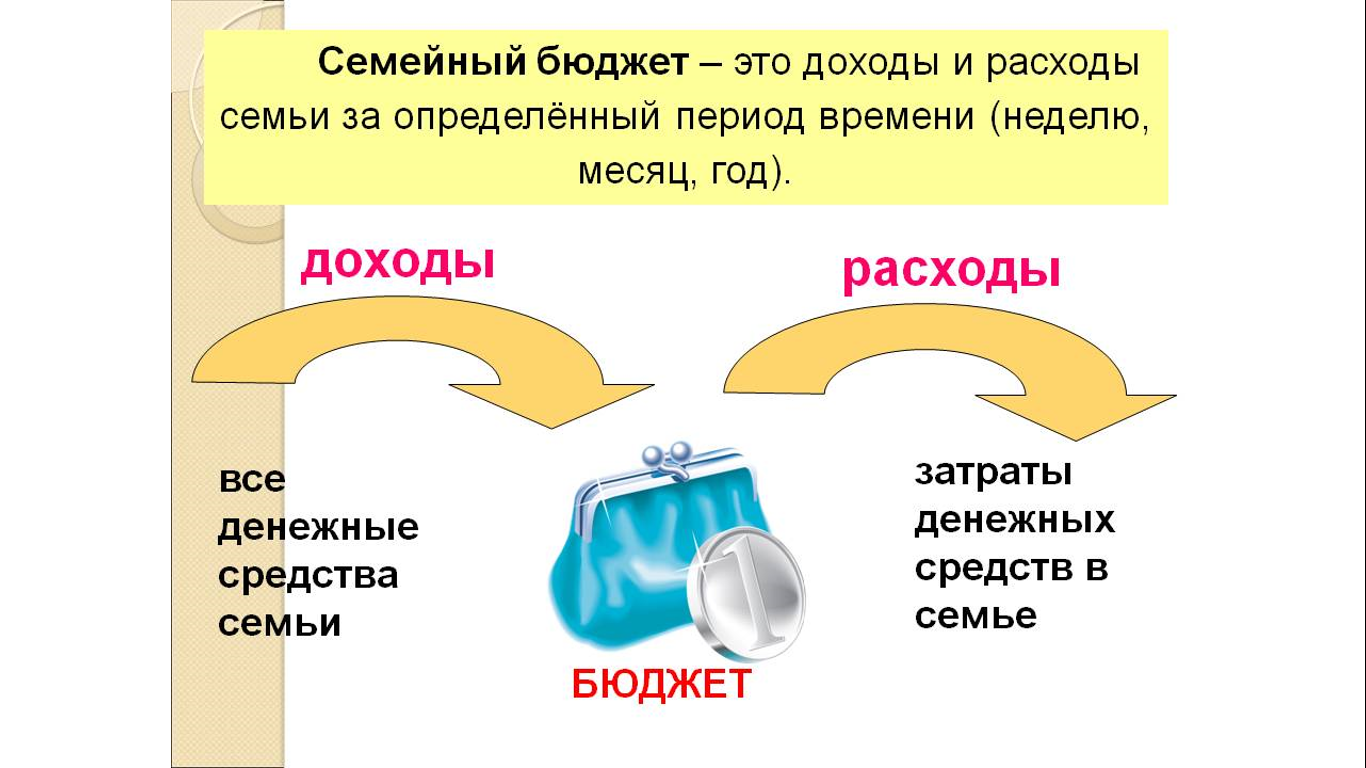 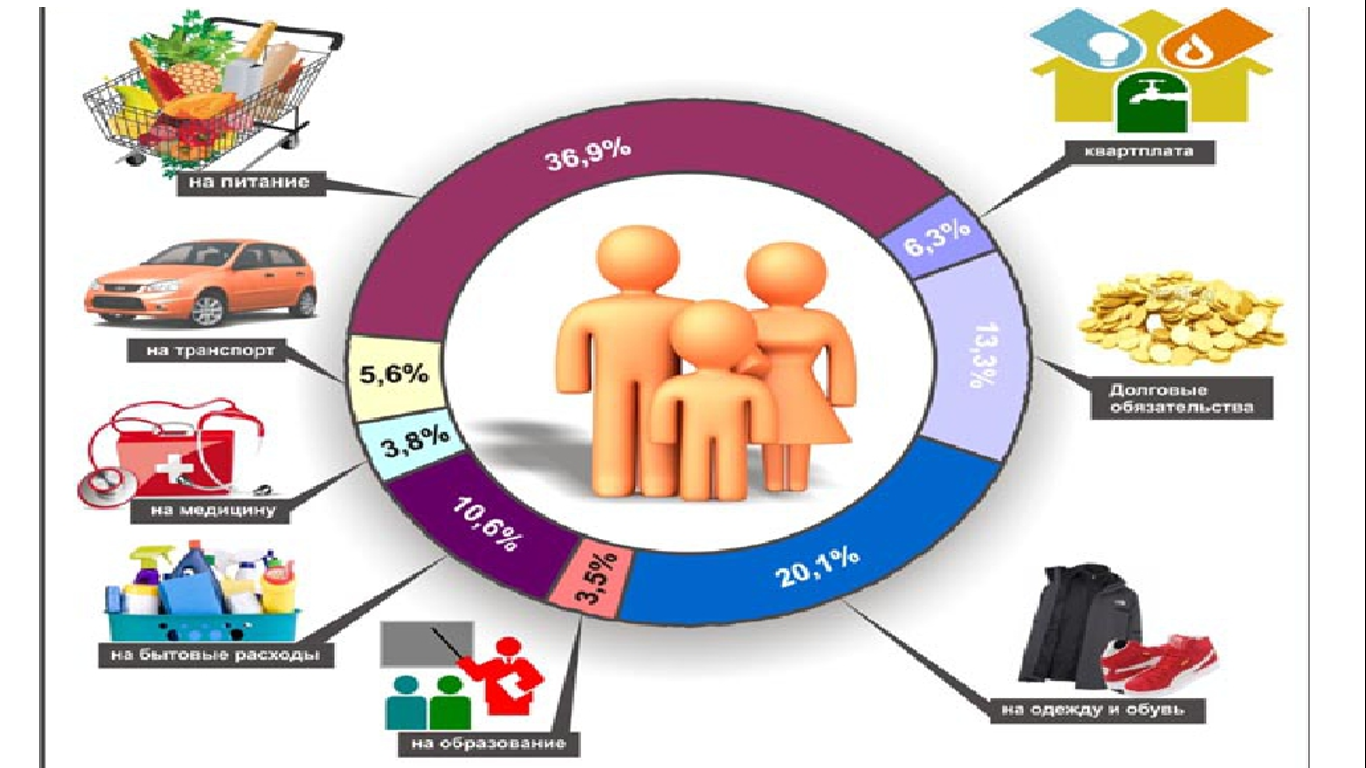 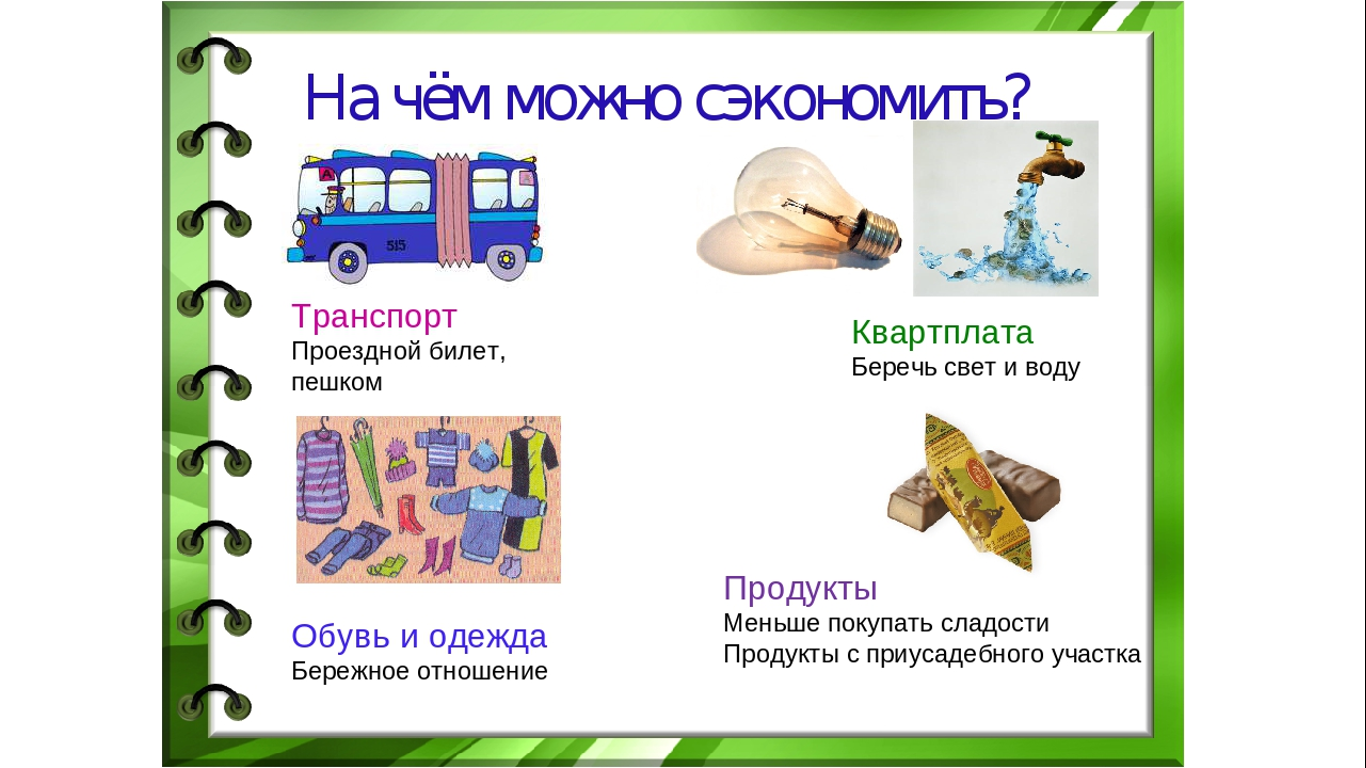 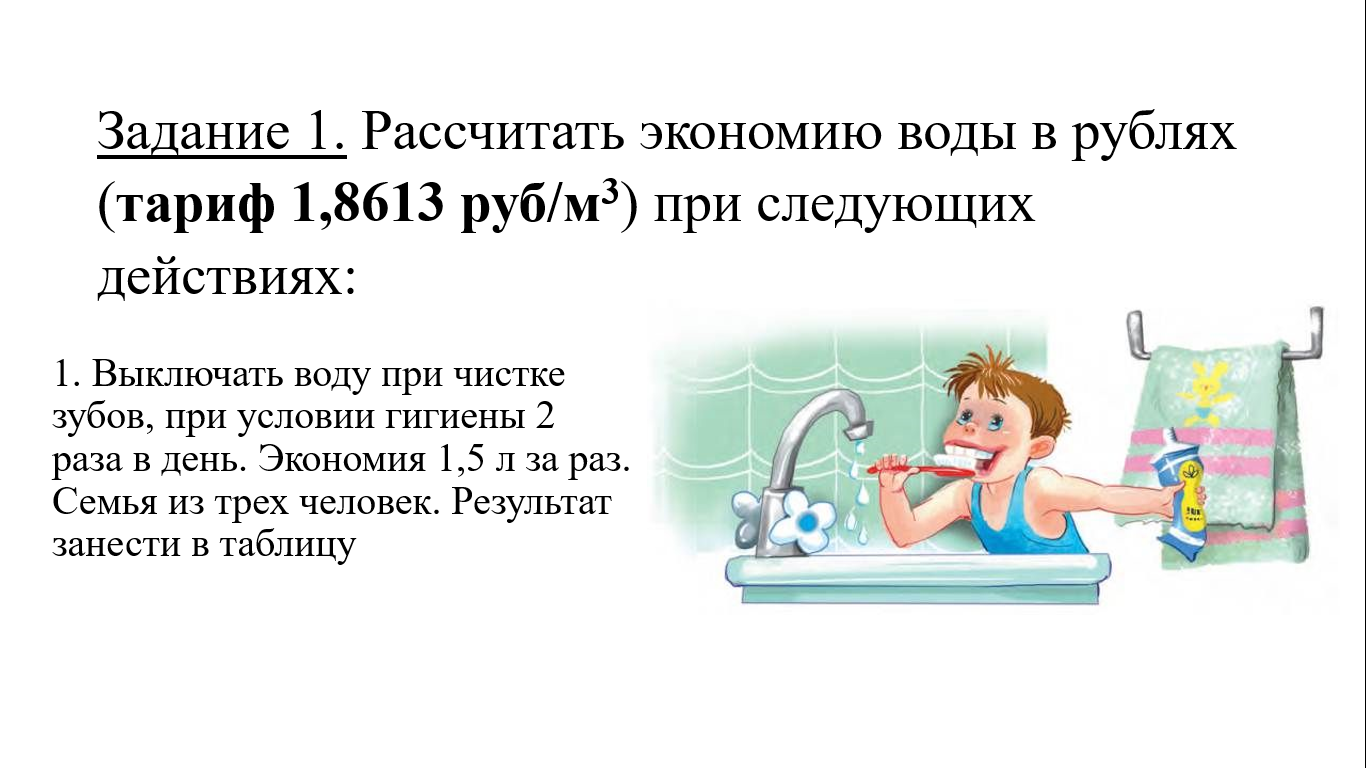 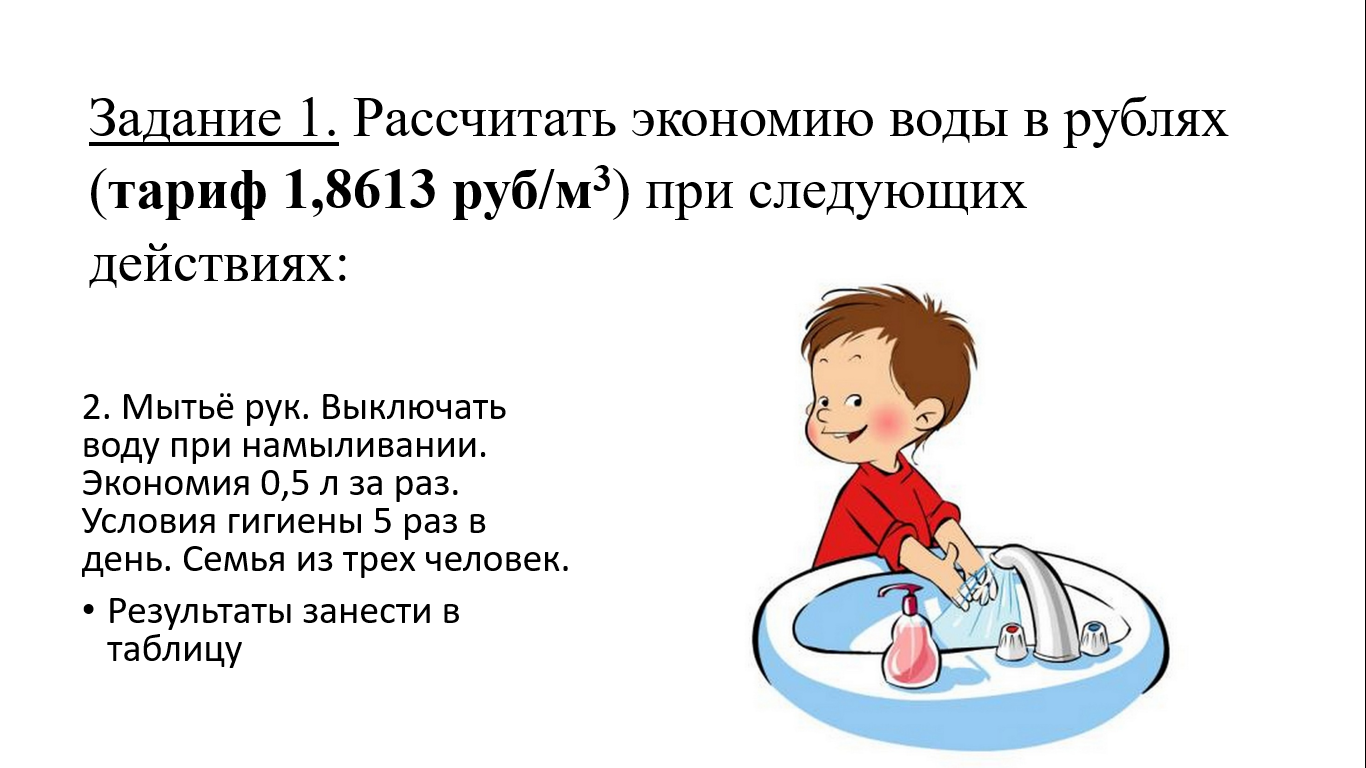 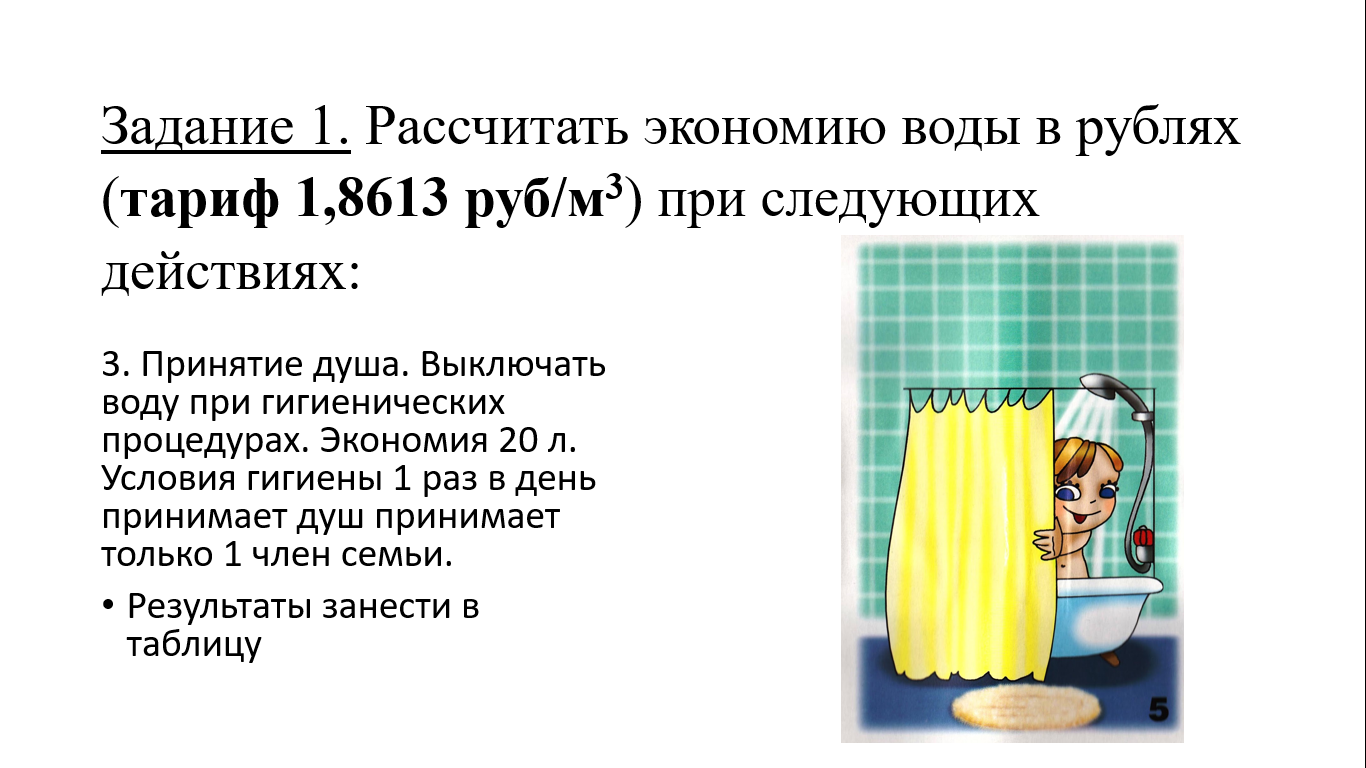 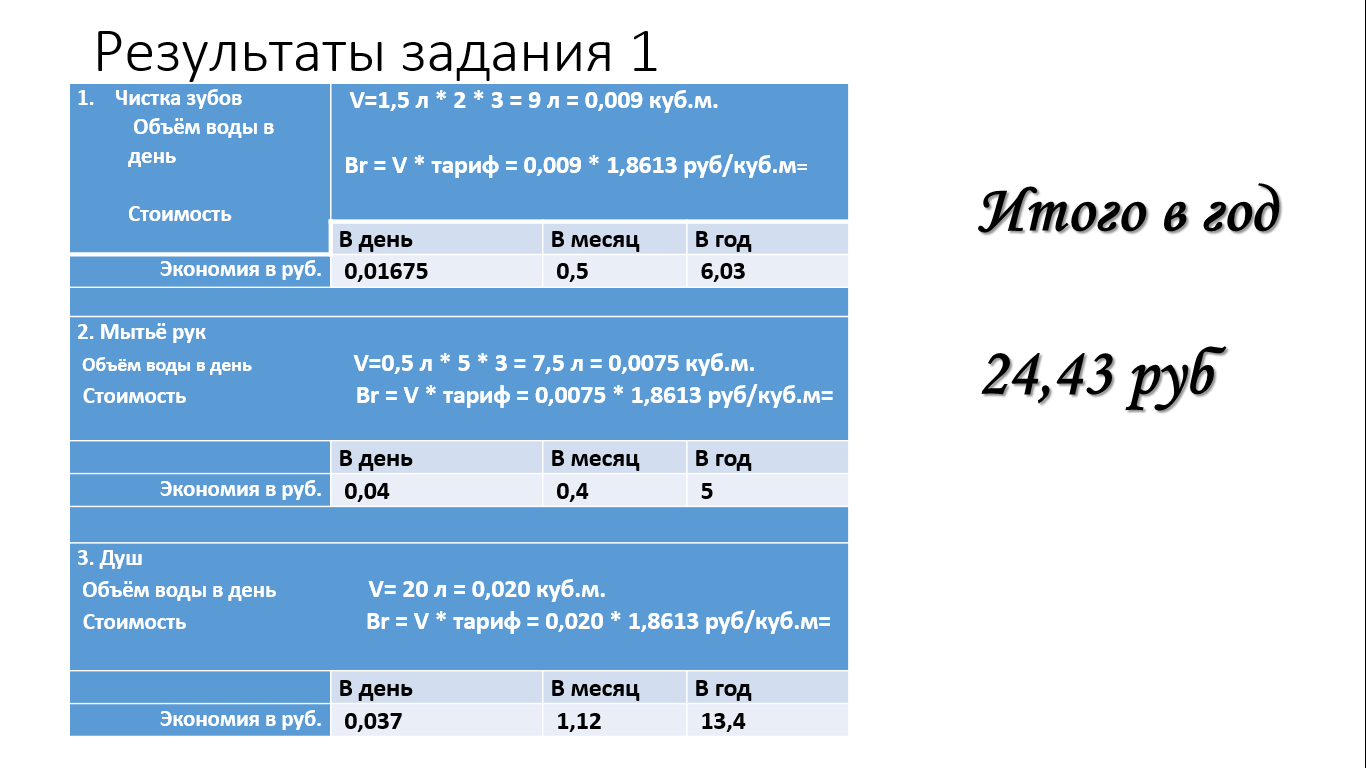 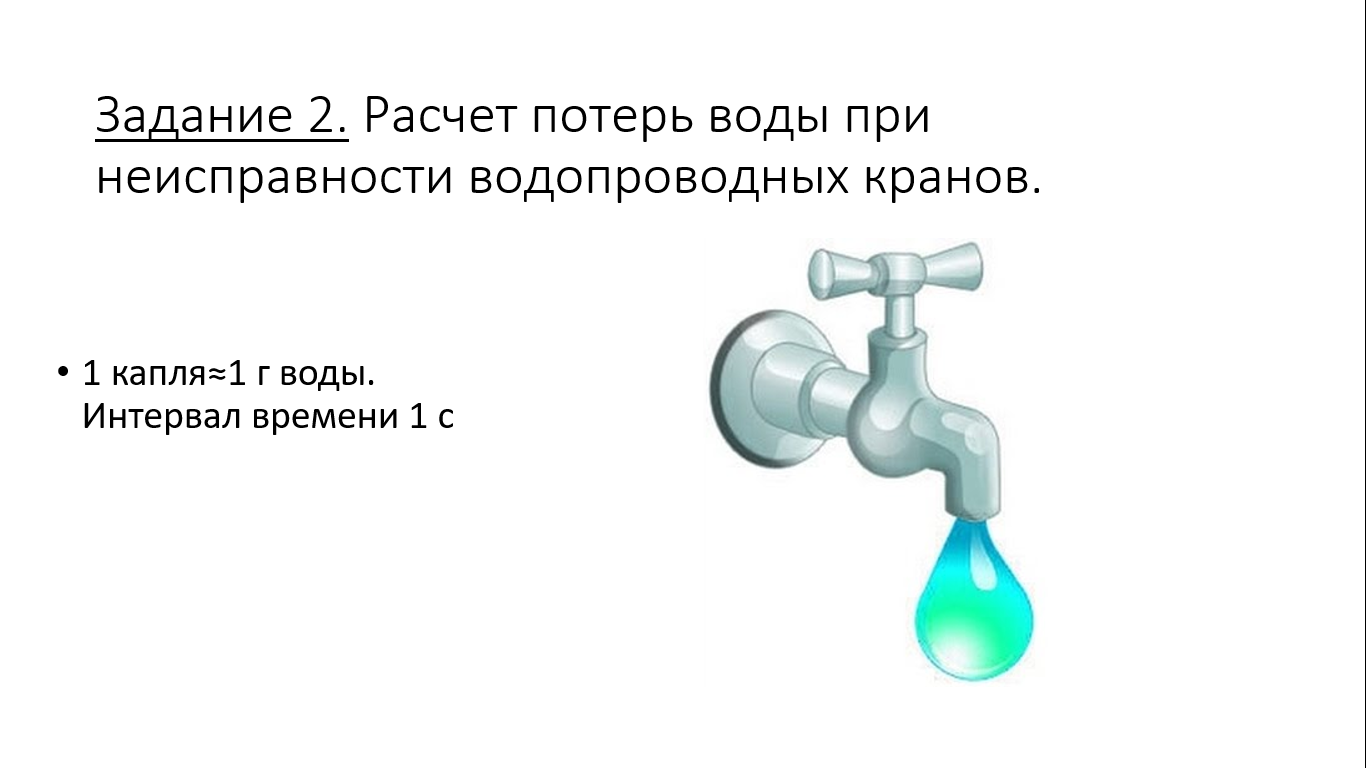 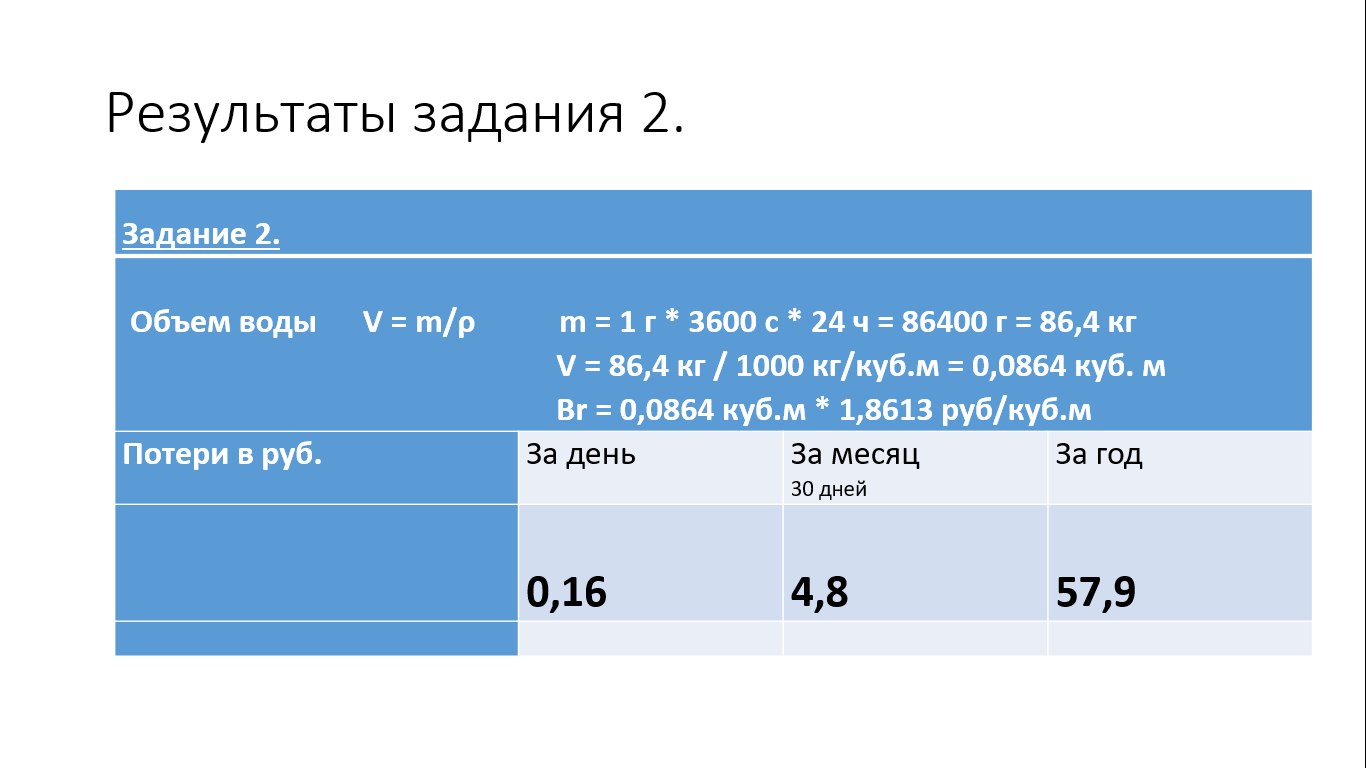 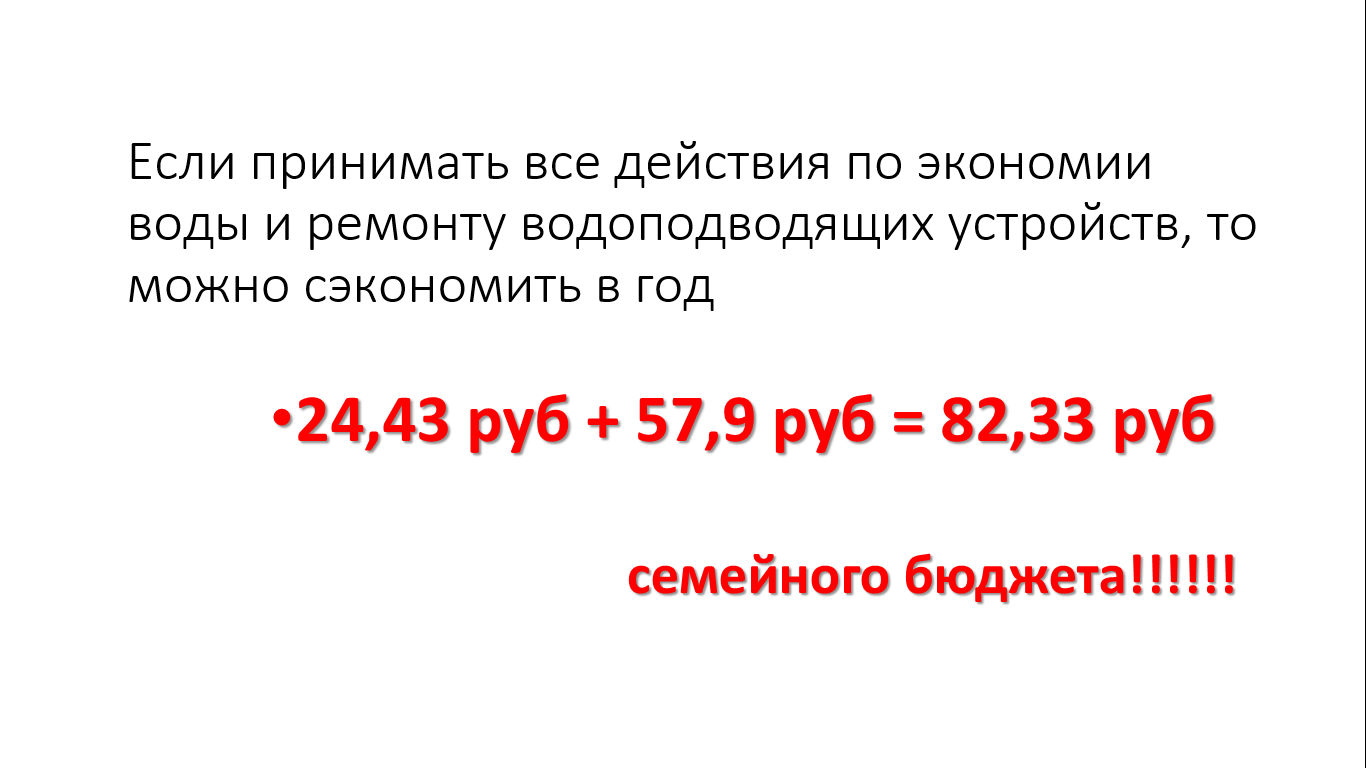 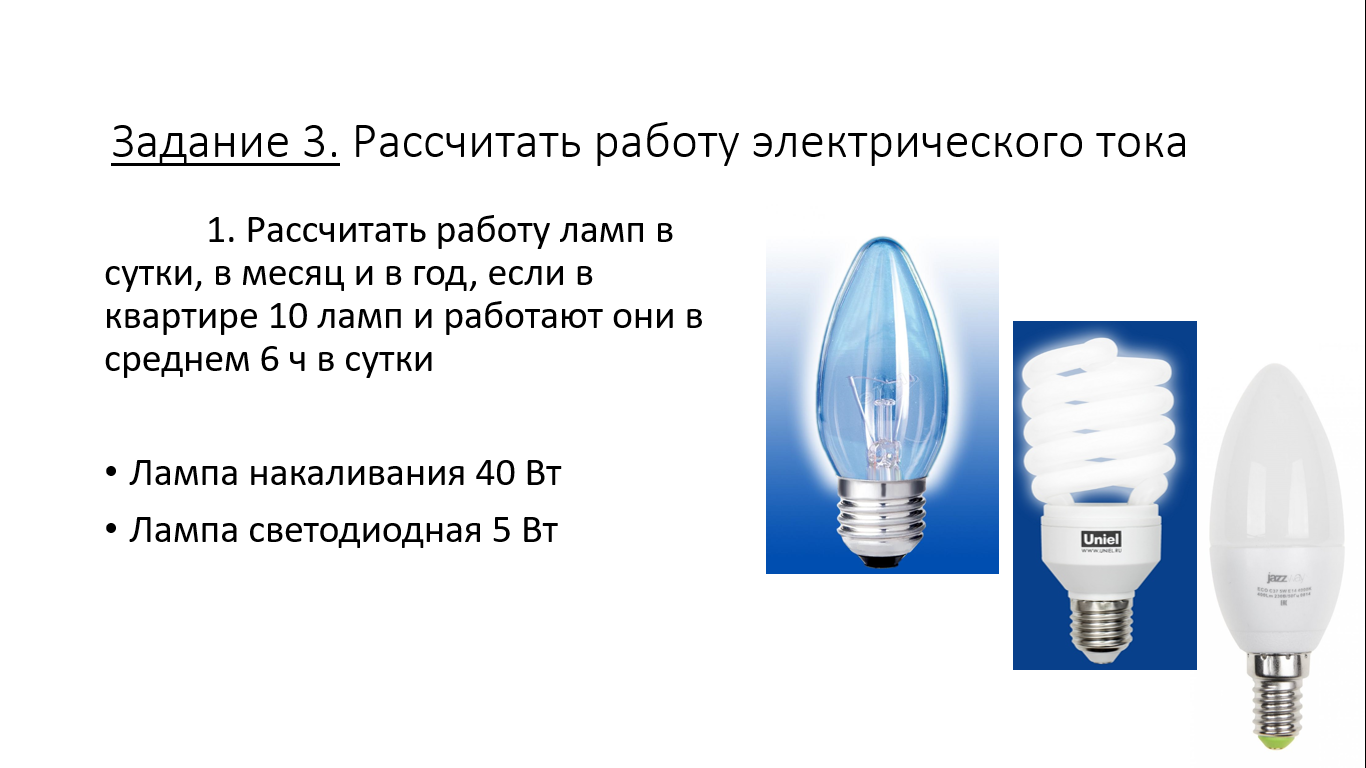 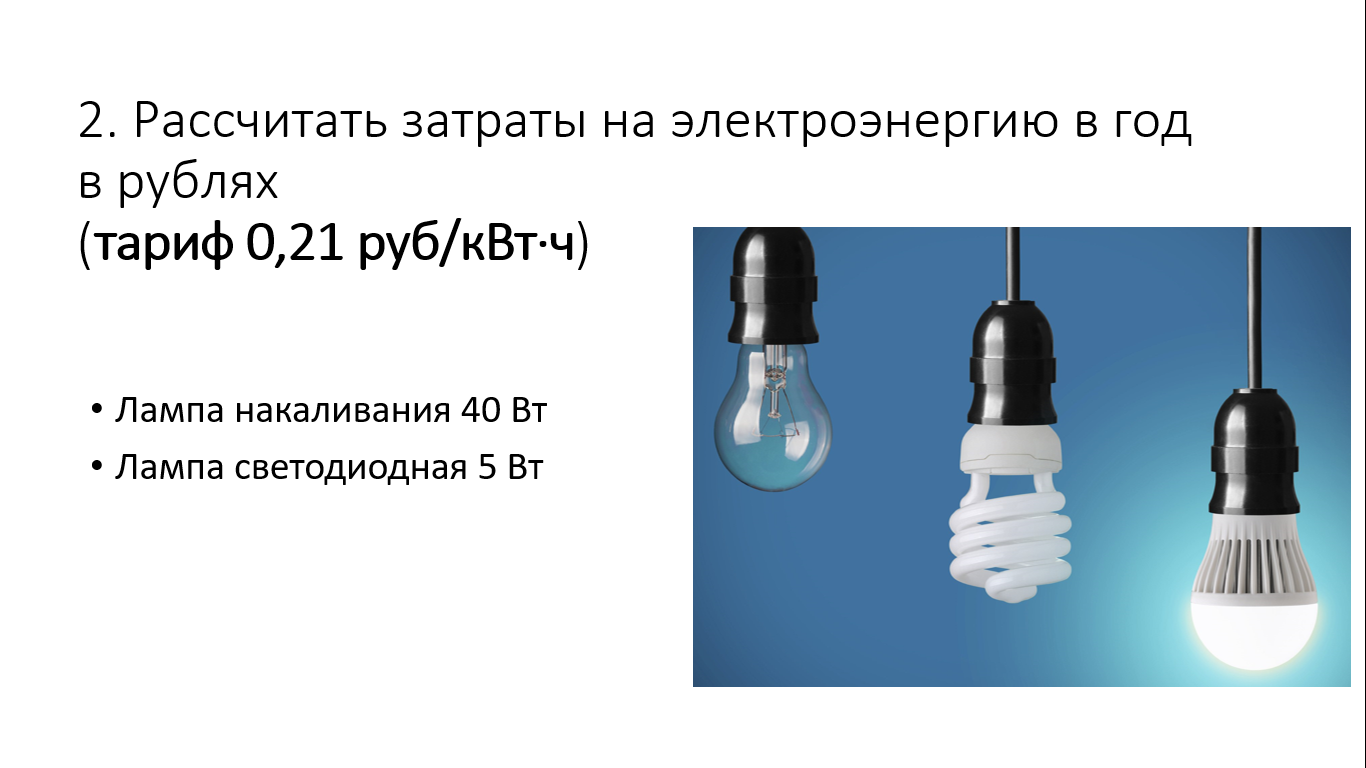 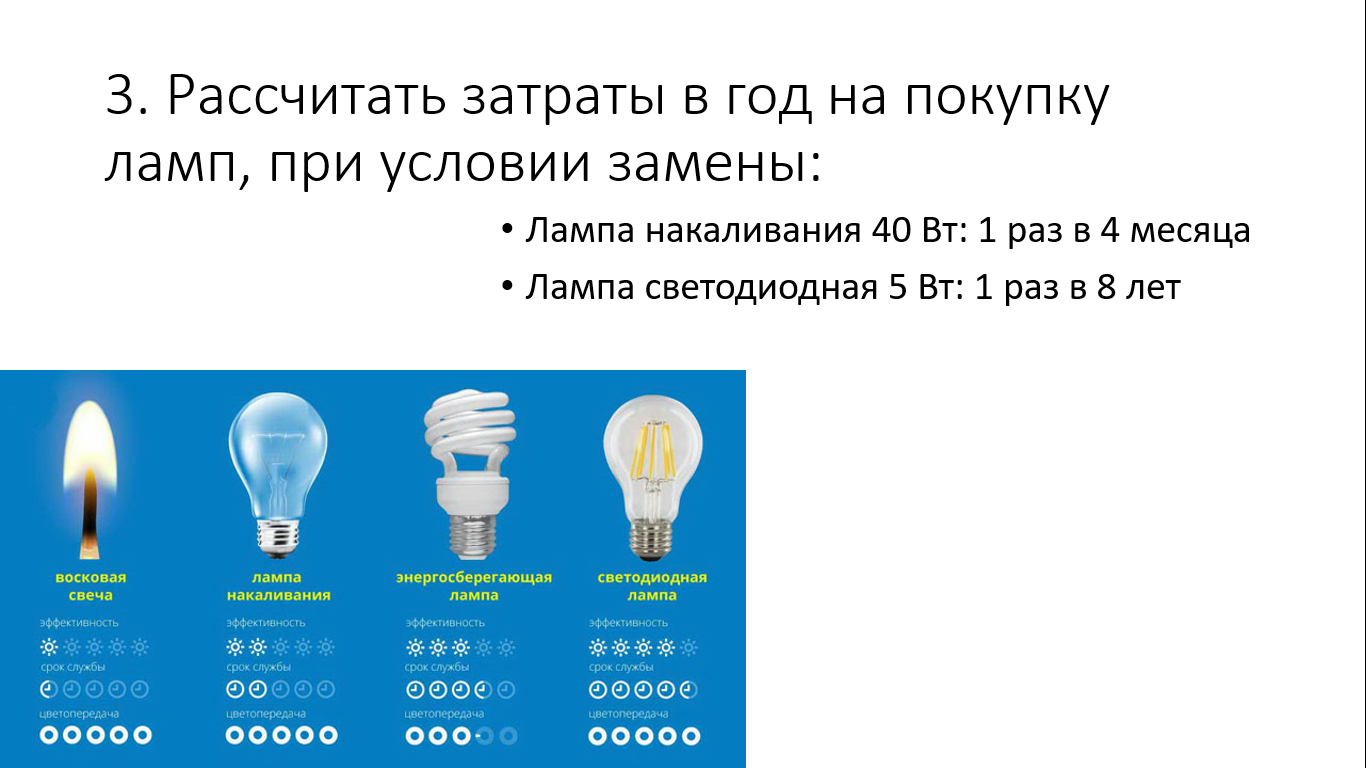 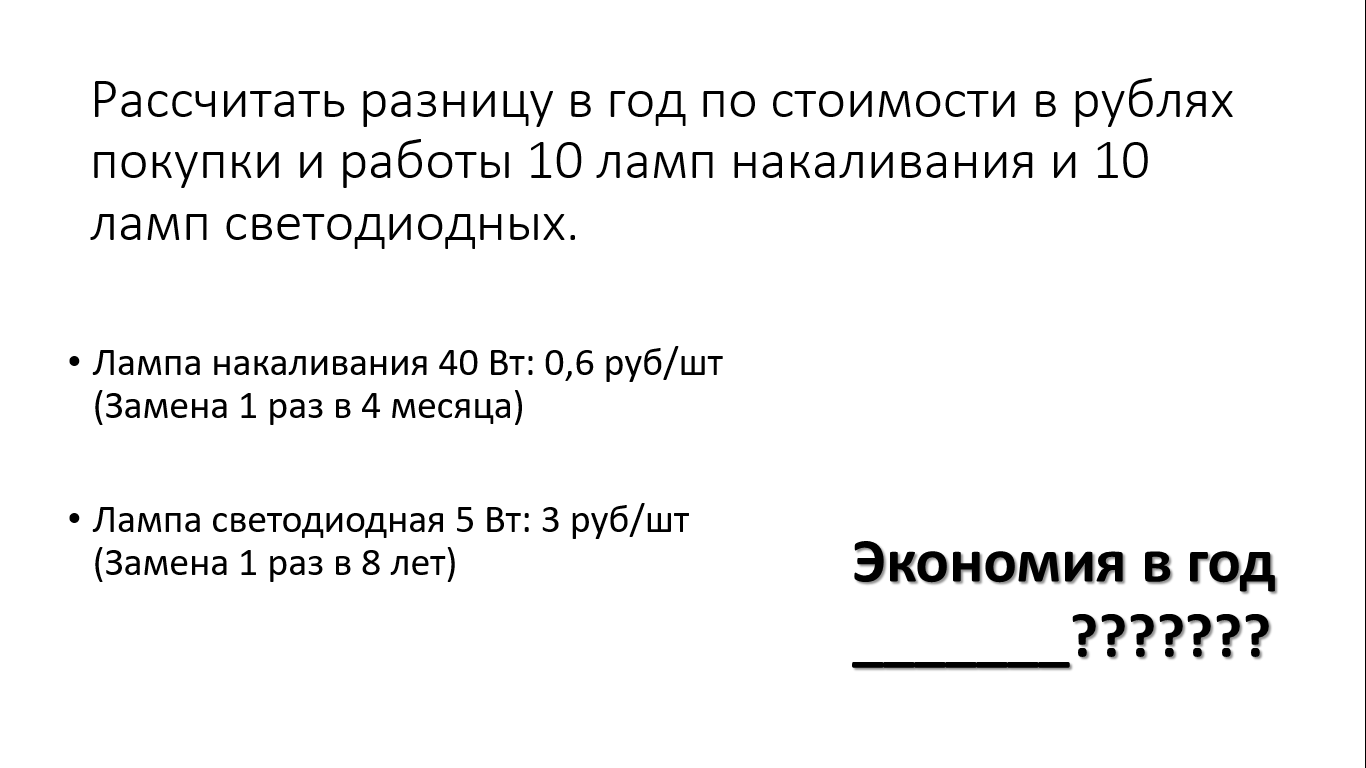 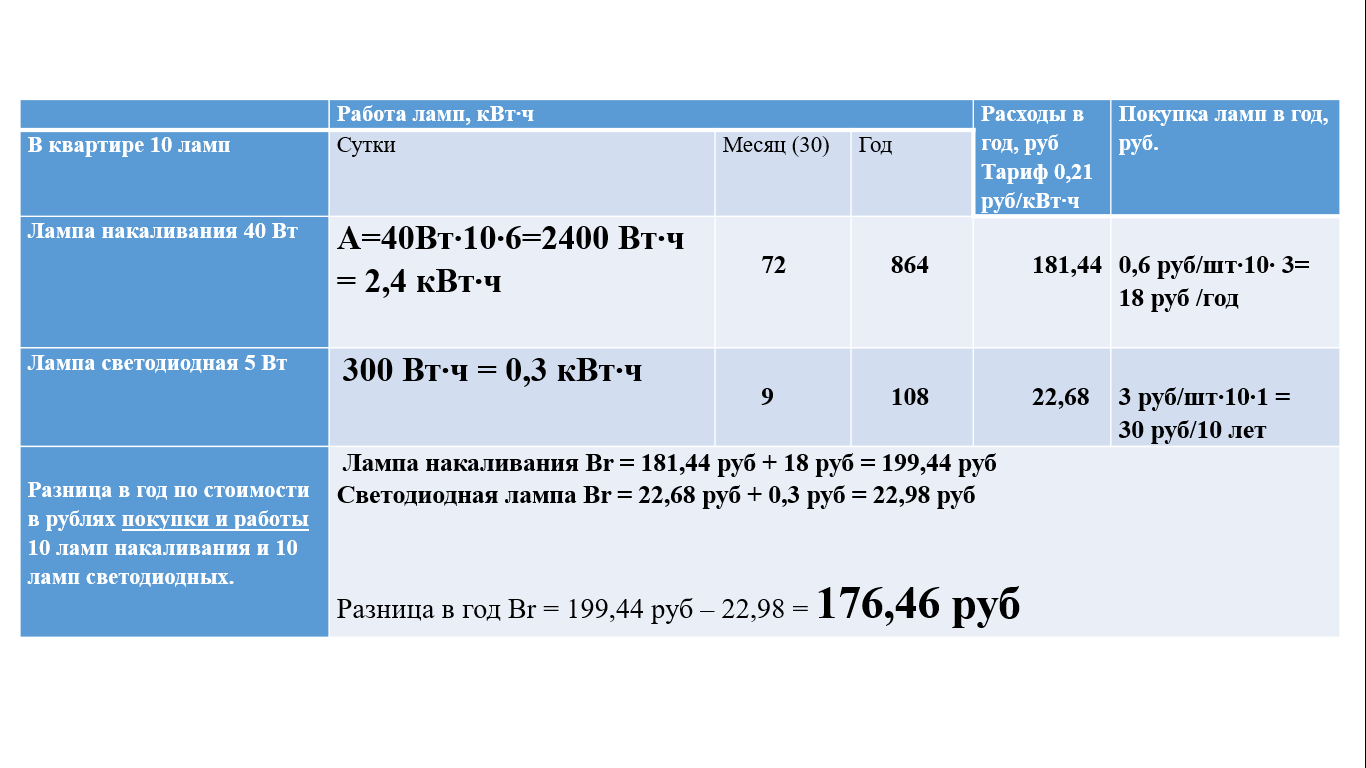 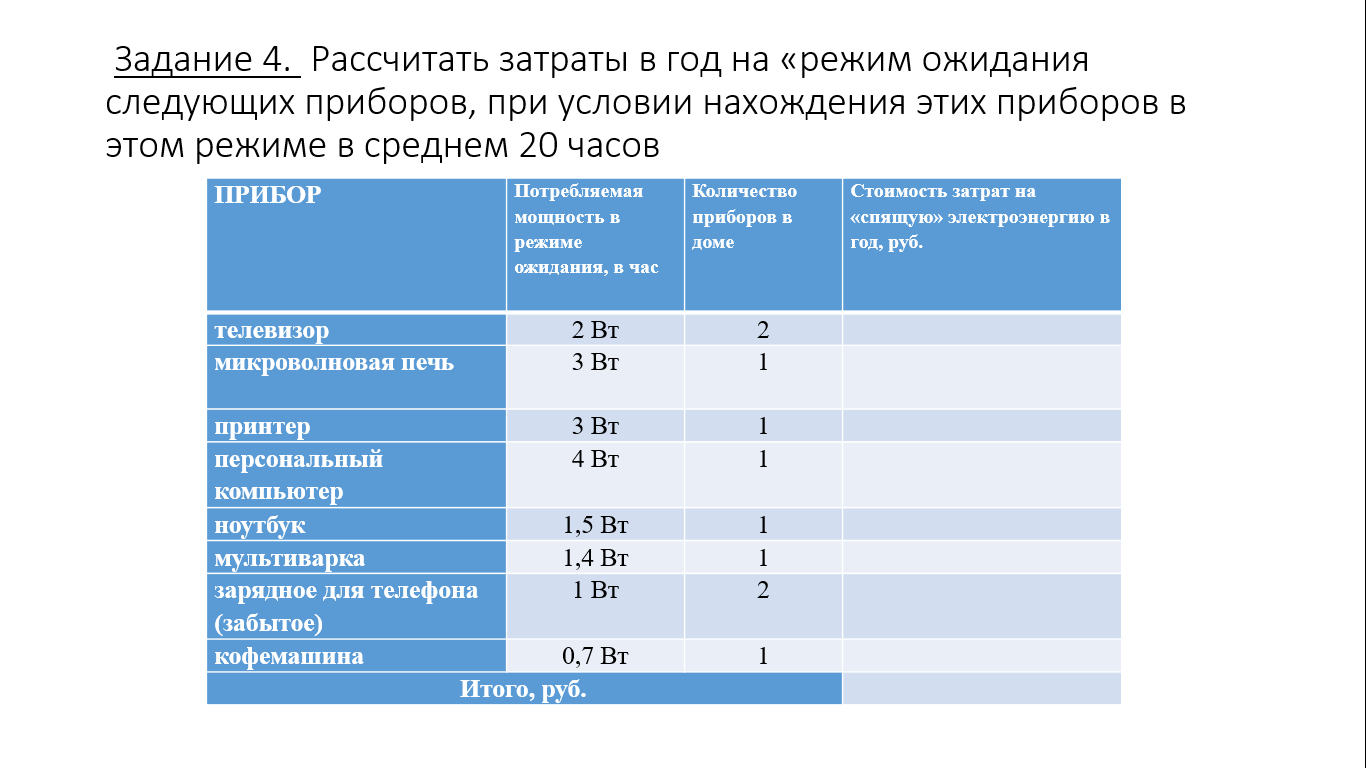 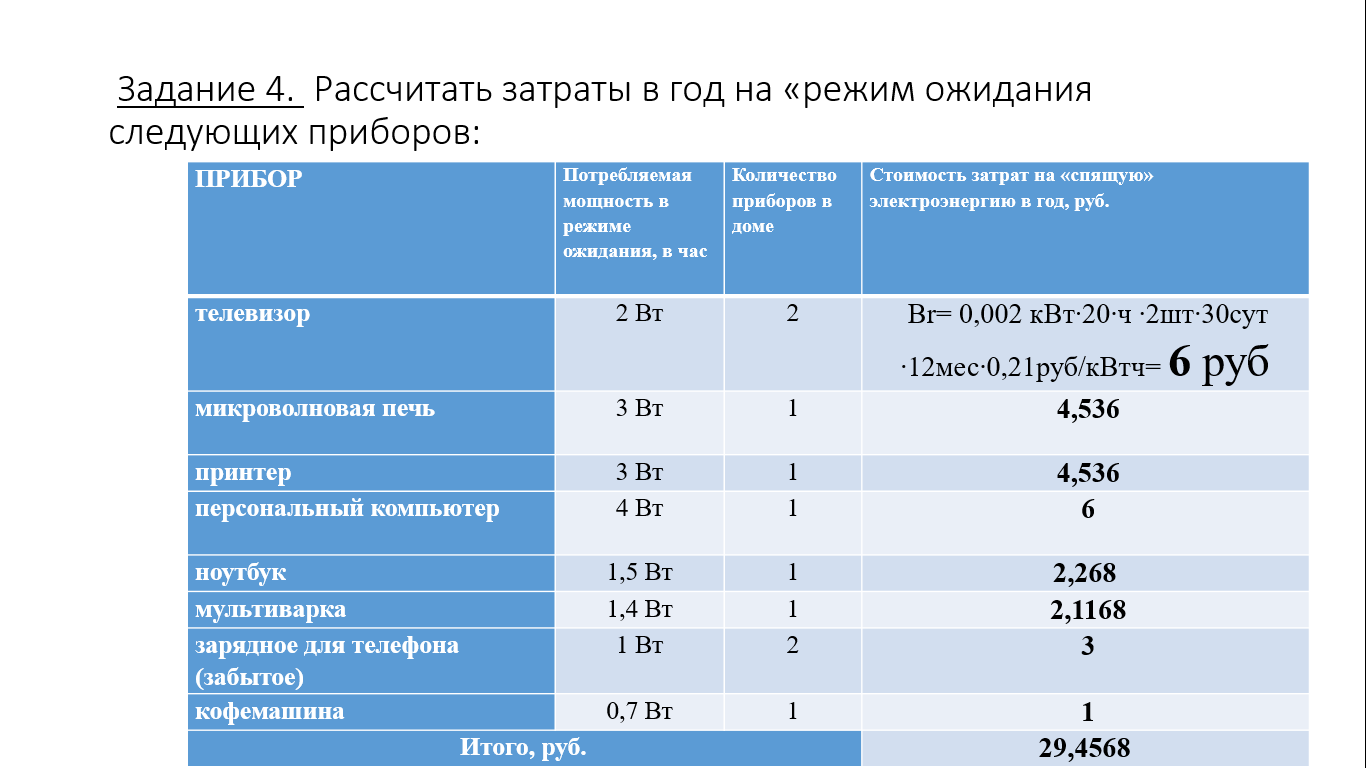 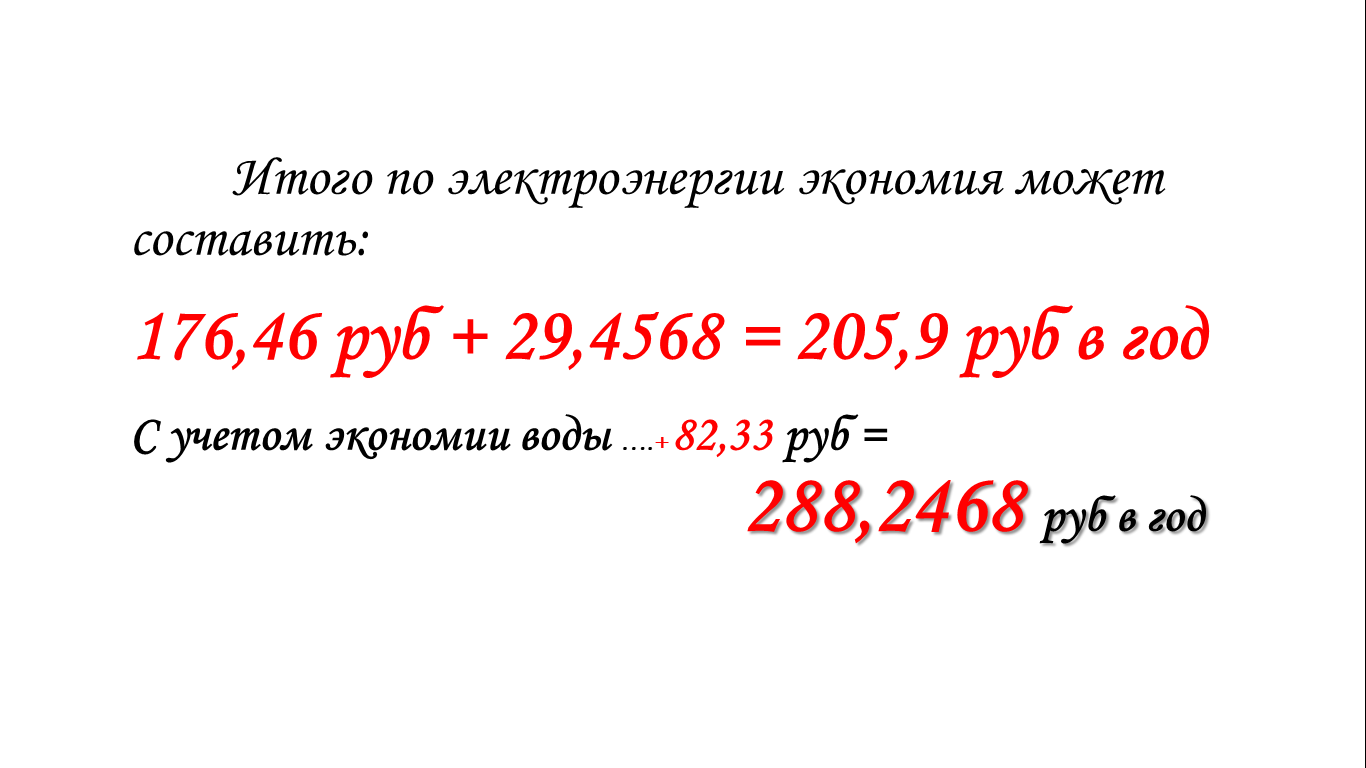 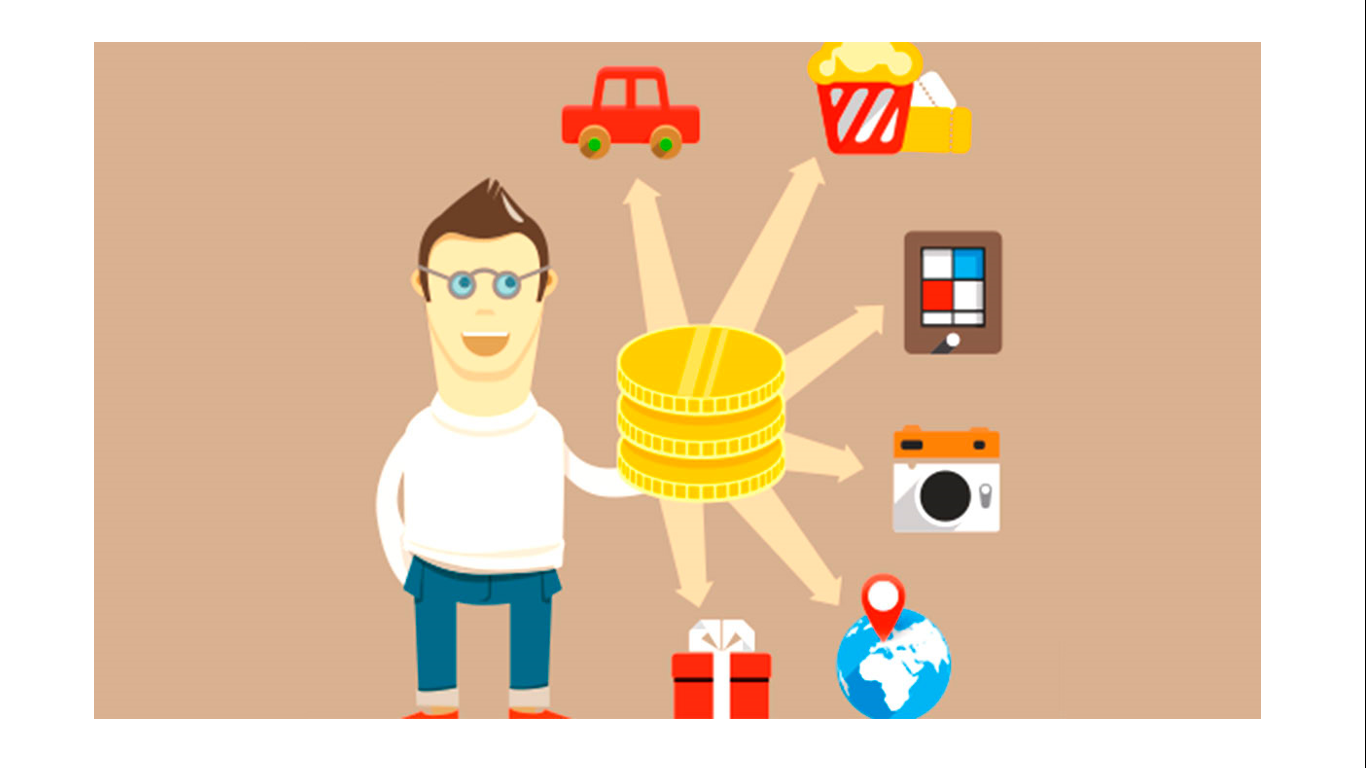 Чистка зубовОбъём воды в деньСтоимостьV=Br = V ∙ тарифV=Br = V ∙ тарифV=Br = V ∙ тарифЧистка зубовОбъём воды в деньСтоимостьВ деньВ месяц 30 днейВ годЭкономия в руб.Мытьё рукОбъём воды в день       V=Стоимость                    Br = V ∙ тарифМытьё рукОбъём воды в день       V=Стоимость                    Br = V ∙ тарифМытьё рукОбъём воды в день       V=Стоимость                    Br = V ∙ тарифМытьё рукОбъём воды в день       V=Стоимость                    Br = V ∙ тарифВ деньВ месяц 30 днейВ годЭкономия в руб.ДушОбъём воды в день       V=Стоимость                      Br = V * тариф =ДушОбъём воды в день       V=Стоимость                      Br = V * тариф =ДушОбъём воды в день       V=Стоимость                      Br = V * тариф =ДушОбъём воды в день       V=Стоимость                      Br = V * тариф =В деньВ месяц 30 днейВ годЭкономия в руб.Задание 2.Задание 2.Задание 2.Задание 2.Объем воды Объем воды Объем воды Объем воды Потери в руб.За деньЗа месяц30 днейЗа годИтого экономия в рубВ год:В год:В год:ПРИБОРПотребляемая энергия в режиме ожидания, в суткиКоличество приборов в домеСтоимость затрат на «спящую» электроэнергию в год, руб.телевизор2 Вт∙ч2микроволновая печь3 Вт∙ч1принтер3 Вт∙ч1персональный компьютер4 Вт∙ч1ноутбук1,5 Вт∙ч1мультиварка1,4 Вт∙ч1зарядное для телефона (забытое)1 Вт∙ч2кофемашина0,7 Вт∙ч1Итого, руб.Итого, руб.Итого, руб.Работа ламп, кВт∙чРабота ламп, кВт∙чРабота ламп, кВт∙чРасходы в год, рубТариф 0,21 руб/кВт∙чПокупка ламп в год, руб.В квартире 10 лампСуткиМесяц (30)ГодРасходы в год, рубТариф 0,21 руб/кВт∙чПокупка ламп в год, руб.Лампа накаливания 60 Втруб/годЛампа светодиодная 6 Втруб/годРазница в год по стоимости в рублях покупки и работы 10 ламп накаливания и 10 ламп светодиодных.Лампа накаливания Вr =Светодиодная лампа Вr =Разница в год Вr =Лампа накаливания Вr =Светодиодная лампа Вr =Разница в год Вr =Лампа накаливания Вr =Светодиодная лампа Вr =Разница в год Вr =Лампа накаливания Вr =Светодиодная лампа Вr =Разница в год Вr =Лампа накаливания Вr =Светодиодная лампа Вr =Разница в год Вr =Условия экономииЭкономия кВт в месяц1.При варке необходимо закрывать крышку кастрюли. Вскипятив чайник, наливайте себе необходимое количество кипятка, а остальное выливайте в термос, чтобы не кипятить каждый раз.6кВт2. При глажении белья следует помнить, что сухое или влажное бельё приходится гладить дольше, а значит, и больший расход энергии. И ещё одно: утюг можно выключать за несколько минут до конца работы.5 кВт3. Устанавливать   морозильный агрегат необходимо в прохладном, хорошо проветриваемом помещении, а также необходимо систематически размораживать холодильник.11 кВт4. Чаще использовать экономичный режим. Если стирать при температуре не 40, а 30 0С, можно сэкономить до 40 % электроэнергии. Пользуйтесь режимом быстрой стирки, если это возможно. Машину надо загружать полностью25 кВт5.В пылесосе чаще очищайте мешок для сбора пыли.10кВт6. Если вы надолго уходите из дома выключайте бытовые приборы (такие как телевизор, магнитофон, Компьютер) из сети.8 кВт7. Для освещения квартир используйте люминесцентные лампы, так как они потребляют энергии примерно на 80 процентов меньше, чем традиционные лампы накаливания, а служат в 8-10 раз дольше.50 кВт